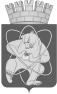 Городской округ«Закрытое административно – территориальное образование  Железногорск Красноярского края»АДМИНИСТРАЦИЯ ЗАТО г. ЖЕЛЕЗНОГОРСКПОСТАНОВЛЕНИЕ     22.11. 2021                                                                                                                                      № 2185г. ЖелезногорскО предоставлении субсидии на иные цели муниципальным общеобразовательным учреждениямВ соответствии с Федеральным законом от 06.10.2003 № 131-ФЗ «Об общих принципах организации местного самоуправления в Российской Федерации», Законом Красноярского края от 27.12.2005 № 17-4377 «О наделении органов местного самоуправления муниципальных районов, муниципальных округов и городских округов края государственными полномочиями по обеспечению бесплатным питанием обучающихся в муниципальных и частных общеобразовательных организациях по имеющим государственную аккредитацию основным общеобразовательным программам», постановлением Администрации ЗАТО г. Железногорск от 04.02.2021 № 259 «Об утверждении Порядка определения объема и условия предоставления муниципальным бюджетным и автономным образовательным учреждениям субсидий на иные цели из бюджета ЗАТО Железногорск», руководствуясь Уставом ЗАТО Железногорск, принимая во внимание письмо МКУ «Управление образования» от 03.11.2021 № 2417,ПОСТАНОВЛЯЮ:1. Предоставить субсидию на обеспечение питанием обучающихся в муниципальных и частных общеобразовательных организациях по имеющим государственную аккредитацию основным общеобразовательным программам без взимания платы на 2021 год в размере 2 138 621 (два миллиона сто тридцать восемь тысяч шестьсот двадцать один) рубль 58 копеек общеобразовательным учреждениям, согласно приложению  к настоящему постановлению.2.  Отделу общественных связей Администрации ЗАТО г. Железногорск (И.С. Архипова) разместить настоящее постановление на официальном сайте городского округа закрытое административно-территориальное образование Железногорск Красноярского края в информационно-телекоммуникационной сети «Интернет».3. Контроль над исполнением настоящего постановления возложить на заместителя Главы ЗАТО г. Железногорск по социальным вопросам Е.А. Карташова.4. Настоящее постановление вступает в силу с момента его подписания.Глава ЗАТО г. Железногорск      			  	                И.Г.КуксинПриложениек постановлению Администрации ЗАТО г.Железногорскот   22.11.2021  №  2185  Размеры субсидий на обеспечение питанием обучающихся в муниципальных и частных общеобразовательных организациях по имеющим государственную аккредитацию основным общеобразовательным программам без взимания платы на 2021 год следующим общеобразовательным учреждениям:№ п/пНаименование учрежденияСумма субсидии1МБОУ Школа №90226 106,552МБОУ Гимназия №91233 938,243МБОУ Школа №93396 914,344МБОУ Школа №9566 637,875МБОУ Гимназия №9690 549,726МБОУ Школа №9876 043,537МБОУ Школа №100431 552,288МБОУ Школа №101307 699,379МБОУ Школа №104141 454,9810МБОУ Школа №106167 724,70Итого:2 138 621,58